Name:  ______________________________________  Hour:________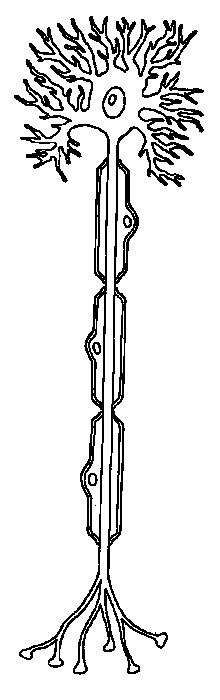 Psychology 101Neuron Study Guide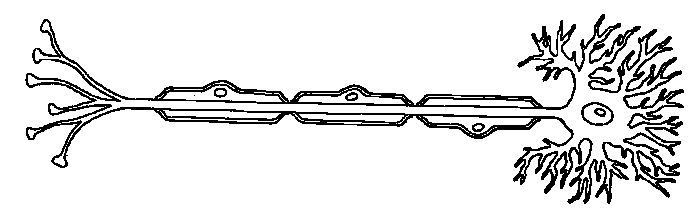 3.                            4.                                       5.                                                              6.